ПРОЕКТ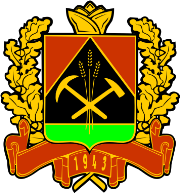                                       ПРАВИТЕЛЬСТВО      КЕМЕРОВСКОЙ ОБЛАСТИ - КУЗБАССА                      ПОСТАНОВЛЕНИЕот «_____»________________________г.  №__________г. КемеровоО внесении изменений в постановление Коллегии Администрации Кемеровской области «Об утверждении Порядка осуществления контроля за использованием жилых помещений и (или) распоряжением жилыми помещениями, нанимателями или членами семей нанимателей по договорам социального найма либо собственниками которых являются дети-сироты и дети, оставшиеся без попечения родителей, обеспечением надлежащего санитарного и технического состояния этих жилых помещений»  Правительство Кемеровской области – Кузбасса постановляет:  1. Внести в постановление Коллегии Администрации Кемеровской области от 26.12.2013 № 608 «Об утверждении Порядка осуществления контроля за использованием жилых помещений и (или) распоряжением жилыми помещениями, нанимателями или членами семей нанимателей по договорам социального найма либо собственниками которых являются дети-сироты и дети, оставшиеся без попечения родителей, обеспечением надлежащего санитарного и технического состояния этих жилых помещений» (в редакции постановлений Коллегии Администрации Кемеровской области от 13.02.2015 № 24, от 14.07.2015 № 223, постановления Правительства Кемеровской области - Кузбасса от 28.08.2019 № 499) следующие изменения: 1.1. В пункте 3 после слов «Кемеровской области» дополнить словами    «- Кузбасса». 1.2. В Порядке осуществления контроля за использованием и сохранностью жилых помещений, нанимателями или членами семей нанимателей по договорам социального найма либо собственниками которых являются дети-сироты и дети, оставшиеся без попечения родителей, обеспечением надлежащего санитарного и технического состояния, а также осуществления контроля за распоряжением указанными жилыми помещениями:1.2.1 дополнить подпунктом 2.4-1. следующего содержания:«2.4-1. Орган опеки и попечительства ведет реестр жилых помещений принадлежащих детям-сиротам, включая жилые помещения детей-сирот и детей-оставшихся без попечения родителей, в отношении которых установлен факт невозможности проживания в них детей-сирот и детей, оставшихся без попечения родителей.Информация о жилых помещениях нанимателями или членами семей нанимателей по договорам социального найма либо собственниками которых являются дети-сироты, в целях обеспечения их учета и сохранности в течении 3 рабочих дней включаются в реестр жилых помещений.Реестр ведется в электронном виде с дублированием на бумажные носители.Дублирование производится раз в полугодие к 1 июля и 1 января.Реестр состоит из разделов соответствующих муниципальным образованиям. Доступ к информации реестра имеет исполнительной орган государственной власти Кемеровской области - Кузбасса осуществляющий управление в сфере образования.В реестр включается следующая информация.-  фамилия, имя, отчество ребенка-сироты;- число, месяц, год рождения;- адрес жилого помещения, принадлежащего детям-сиротам и детям, оставшимся без попечения родителей;- право по отношению к жилому помещению (наниматель, член семьи нанимателя, собственник, доля в праве собственности);- номер, дата, наименование документа, подтверждающего право ребенка на жилое помещение (скан-копия документа);-  сведения о проживающих членах семьи, зарегистрированных по адресу сохраняемого жилого помещения, с указанием родственных отношений к несовершеннолетнему (брат, сестра, мать, отец);- реквизиты нормативного акта о назначении ответственного за сохранность жилого помещения (скан-копия документа);- фамилия, имя, отчество ответственного за сохранность жилого помещения;- номер и дата акта обследования жилого помещения, подлежащего сохранности (скан-копия документа);- форма устройства   ребенка-сироты (опека или попечительство, приемная семья, наименование учреждения для детей-сирот и детей, оставшихся без попечения родителей);- сведения о проживании ребенка-сироты, в жилом помещении, которое ему принадлежит совместно с опекуном или попечителем, приемным родителем (скан - копия договора об с указанием номера и даты разрешения органа опеки;- сведения о проведении ремонта жилого помещения, принадлежащего детям-сиротам и детям, оставшимся без попечения родителей;  В реестре фиксируется статистическая информация:- количество детей-сирот и детей, оставшихся без попечения родителей, имеющих жилые помещения на правах нанимателя или собственника жилого помещения; в том числе:на правах нанимателя;на правах члена семьи нанимателя;на правах собственника;на правах сособственника;- количество жилых помещений, принадлежащих детям-сиротам и детям, оставшимся без попечения родителей; из них:жилых домов  квартир.».	  1.2.2. пункт 2.5 изложить в следующей редакции:   «2.5. Орган опеки и попечительства в трехдневный срок со дня установления опеки или попечительства либо со дня, когда органу опеки и попечительства стало известно об отсутствии родительского попечения, направляет соответствующую информацию:        в реестр недвижимости, - в целях предупреждения совершения сделок в отношении жилых помещений детей-сирот, без предварительного разрешения органа опеки и попечительства (в случае если дети-сироты, являются собственниками (сособственниками) жилых помещений);  в орган государственной регистрации сведения о проживающих в жилом помещении членах семьи собственника данного жилого помещения, находящихся под опекой или попечительством, либо несовершеннолетних членах семьи собственника данного жилого помещения, оставшихся без родительского попечения, по форме согласно приложению № 3 к настоящему Порядку.».1.2.3. в пункте 3.3.абзац восьмой изложить в следующей редакции:«обеспечивают эффективное использование жилых помещений детей-сирот и детей, оставшихся без попечения родителей, на период временного отсутствия детей-сирот и детей, оставшихся без попечения родителей, (в период пребывания в образовательных организациях, организациях социального обслуживания, медицинских организациях и иных организациях, создаваемых в установленном законом порядке для детей-сирот и детей, оставшихся без попечения родителей, на семейных формах устройства, получения профессионального образования, профессионального обучения)».дополнить абзацами следующего содержания:«принимают меры по обеспечению требований пожарной безопасности и обеспечению надлежащего санитарного и технического состояния жилого помещения;обеспечивают меры по устранению нарушений, выявленных при осуществлении контроля за жилыми помещениями детей-сирот и детей, оставшихся без попечения родителей, в том числе по защите прав и законных интересов детей-сирот и детей, оставшихся без попечения родителей, в соответствии с действующим законодательством Российской Федерации в судах.».1.2.4. Раздел 4 изложить в следующей редакции:«4. Контроль за сохранностью жилых помещений, принадлежащих детям-сиротам4.1. Осуществление контроля за сохранностью жилых помещений, принадлежащих детям-сиротам, должно способствовать возврату детей в указанные жилые помещения и обеспечению возможности проживания в них.4.2. Контроль за сохранностью жилого помещения  осуществляется во взаимодействии с органами, уполномоченными на проведение регионального жилищного надзора (муниципального жилищного контроля), государственного контроля и надзора в сферах санитарно-эпидемиологической, пожарной, экологической и иной безопасности, защиты прав потребителей и благополучия человека, иными заинтересованными органами государственной власти и органами местного самоуправления, в том числе осуществляющими полномочия собственников жилых помещений, принадлежащего детям-сиротам на праве собственности или праве пользования, осуществляют органы опеки и попечительства по месту нахождения жилого помещения.Контроль осуществляется с момента выявления до наступления совершеннолетия детей либо приобретения ими дееспособности в полном объеме ранее этого возраста.4.3. Контроль за использованием и сохранностью жилых помещений, принадлежащих детям-сиротам, осуществляется органом опеки и попечительства в составе комиссии, посредством организации и проведения плановых и внеплановых проверок жилых помещений детей-сирот.          Состав комиссии утверждается органом местного самоуправления. Состав комиссии должен быть не менее 3 человек.           Плановые проверки жилых помещений детей-сирот, проводятся не реже одного раза в шесть месяцев на основании разрабатываемых органом опеки и попечительства планов проведения проверок жилых помещений детей-сирот и детей, оставшихся без попечения родителей.           Внеплановые проверки жилых помещений детей-сирот, проводятся в срок не позднее 3 дней со дня поступления в орган опеки и попечительства информации о фактах ненадлежащего использования жилых помещений детей-сирот, и (или) незаконном распоряжении жилым помещением, ненадлежащем санитарном и техническом состоянии жилого помещения.           4.4. В плане проверок жилых помещений детей-сирот указываются следующие сведения:          фамилия, имя, отчество (при наличии), число, месяц и год рождения детей - сирот и детей, оставшихся без попечения родителей;           адрес местонахождения жилого помещения;           дата начала и сроки проведения проверки.           План проверок жилых помещений детей-сирот и детей, оставшихся без попечения родителей, утверждается руководителем органа опеки и попечительства не позднее 25 декабря года, предшествующего году проведения проверок.           Внесение изменений в план проверок жилых помещений детей-сирот и детей, оставшихся без попечения родителей, осуществляется по решению руководителя органа опеки и попечительства.           Орган опеки и попечительства не позднее 5 рабочих дней до дня проведения плановой проверки вручает уведомление о сроках проведения плановой проверки жилых помещений детей-сирот, в текущем году законным представителям (гражданам, проживающим в жилых помещениях) и не позднее 10 рабочих дней до дня проведения плановой проверки запрашивает, в том числе путем направления в компетентные органы межведомственных запросов, документы, подтверждающие право собственности детей-сирот и детей, оставшихся без попечения родителей, на жилое помещение или право пользования данным жилым помещением.           Срок проведения проверки жилых помещений детей-сирот и детей, оставшихся без попечения родителей, не может превышать 20 дней с даты ее начала.           4.5. Проверка жилых помещений детей-сирот, проводится на основании акта органа опеки и попечительства о проведении такой проверки.           В акте указываются следующие сведения:наименование уполномоченного органа;         фамилия, имя, отчество (при наличии), должность лиц(а), уполномоченных(ого) на проведение проверки;          фамилия, имя, отчество (при наличии) ребенка-сироты;          адрес местонахождения жилого помещения;          даты проведения проверки.          4.6. В акте может быть указано о привлечении к проверке должностных лиц заинтересованных органов, указанных в пункте 4.2 (по согласованию с руководителем заинтересованного органа).          По результатам плановой и внеплановой проверок жилых помещений детей - сирот, в течение 5 рабочих дней со дня проведения соответствующей проверки составляется акт проверки по форме согласно приложению № 5 к настоящему Порядку в двух экземплярах.         Один экземпляр акта проверки хранится в личном деле ребенка-сироты, второй экземпляр вручается законному представителю ребенка-сироты под роспись.         В случае, если дети-сироты имеют место жительства, не совпадающее с местом нахождения жилого помещения (местом жительства детей-сирот, является иной субъект Российской Федерации), орган опеки и попечительства, проводивший плановую и (или) внеплановую проверку жилых помещений детей-сирот, в течение 7 рабочих дней со дня составления акта проверки направляет его в орган опеки и попечительства по месту жительства ребенка-сироты.          4.7. В случае выявления в ходе проверки обстоятельств, свидетельствующих о ненадлежащем санитарном и (или) техническом состоянии жилых помещений детей-сирот, орган опеки и попечительства в течение 5 рабочих дней со дня составления акта проверки жилого помещения направляет его надлежаще заверенную копию и ходатайство о принятии необходимых мер в:           органы, осуществляющие региональный жилищный надзор (муниципальный жилищный контроль) и государственный контроль и надзор в сферах санитарно-эпидемиологической, пожарной, экологической и иной безопасности, защиты прав потребителей и благополучия человека;           орган местного самоуправления, наделенный полномочиями создавать межведомственную комиссию для оценки и обследования жилого помещения детей-сирот, в целях признания его в установленном порядке пригодным (непригодным) для проживания.          При выявлении фактов неисполнения, ненадлежащего исполнения законным представителем обязанностей, предусмотренных законодательством Российской Федерации, нарушения им прав и законных интересов детей-сирот, в акте проверки дополнительно указываются:           перечень выявленных нарушений и сроки их устранения;          рекомендации законному представителю о принятии мер по устранению нарушений;          предложения о привлечении законного представителя к ответственности за неисполнение, ненадлежащее исполнение им обязанностей, предусмотренных законодательством Российской Федерации.          По итогам проведения проверки жилых помещений детей-сирот, уполномоченный орган опеки и попечительства формирует и утверждает план мероприятий, направленных на устранение выявленных в ходе проверки нарушений.           4.8. При выявлении случаев нарушения прав детей-сирот при использовании и (или) распоряжении жилыми помещениями, принадлежащими детям-сиротам, орган опеки и попечительства принимает необходимые меры по восстановлению жилищных прав детей-сирот в соответствии с настоящим Порядком и действующим законодательством.».           2. Настоящее постановление подлежит опубликованию на сайте «Электронный бюллетень Коллегии Администрации Кемеровской области».           3.  Контроль за исполнением настоящего постановления возложить на заместителя Губернатора Кемеровской области (по вопросам образования и науки) Пахомову Е.А.               ГубернаторКемеровской области – Кузбасса                                                     С.Е. Цивилев